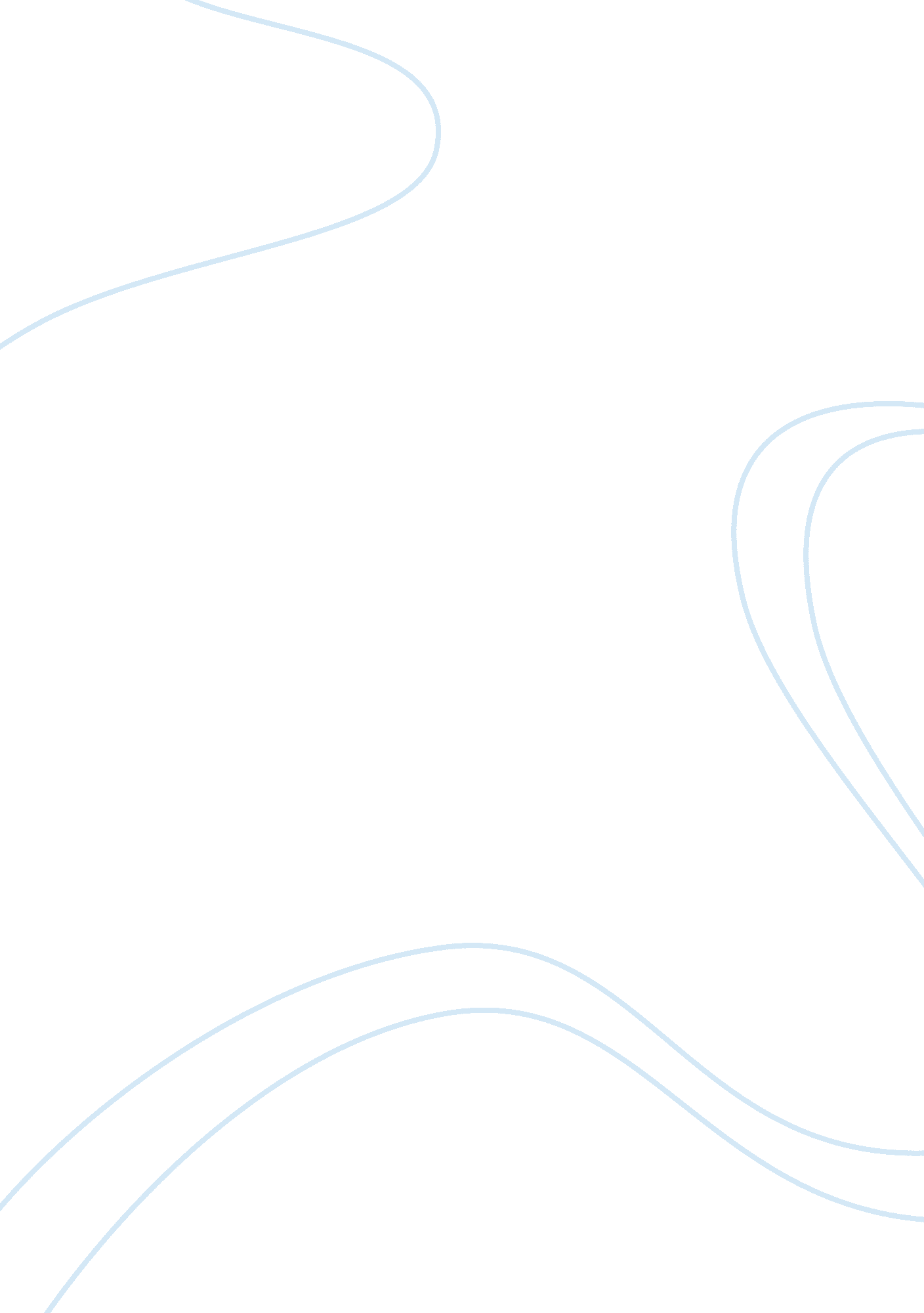 Event on social gathering for women’s day essay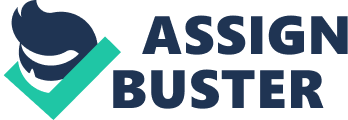 Gathering means a group of people together in one topographic point and societal assemblage means a assemblage for the intent of advancing upliftment of the society/fellowship. A societal assemblage is an informal user generated event for those interested in societal entrepreneurship endeavor. portion thoughts and run into new people. A societal assemblage is unfastened to anyone with an involvement in societal endeavor. It helps in deriving advice. support and inspiration from enterprisers. It is an event specially organized for the consciousness of the current issues. The event may include addresss. treatments. play. vocals and many more cultural activities to do people cognizant. It is organized 4 to 5 hour or lesser. It may include societal issues like self-destructions. girl instruction. H2O preservation. refuse. etc. largely the societal assemblage on these issues are followed by a run on big graduated table. Social assemblage includes all the general populace. The promotion is done on great extent. The targeted people are colleges. universities. other NGO’s. ain NGO’s members and voluntaries contacts and household and relatives etc. Since assemblage means a aggregation or accretion an assembly of individuals. so the people gather for finishing a undertaking. It is a to the full bracing and entertaining type of event. Thus the event includes tiffin together. and has treatments. This is organized in such mode that every one participate in the undertaking taken on the issue. Largely the societal assemblage is free of cost or low cost. The talkers are well-qualified and maestro in their field. The addresss by them are really practical which we can hold in our daily-scheduled-routine life. The term female aborticide means killing the female foetus in the mother’s uterus. Sex selective abortions and increase in the figure of female infanticide instances have become a important societal phenomenon in several parts of India. It transcends all castes. category and communities and even the North South duality. The girl kids become mark of onslaught even before they are born. India is turning dynamically in all the fields… the state have witnessed promotion all over but female aborticide is still predominating in India. In malice of all the rigorous Torahs framed to control the female aborticide still. the pattern continues. Many misss losing from our state are seen buried in the cemetery. The prejudice against females in India is related to the fact that boies are called upon to supply the income ; they are the 1s who do most of the work in the Fieldss. In this manner. boies are looked to as a type of insurance. With this position. it becomes clearer that the high value given to males decreases the value given to females. The extortionate dowry demand is one of the chief grounds for female aborticide. A miss means accretion of sufficient resorts for the dowery the parent have to give away. when the misss get married. As a affair of prestigiousness excessively. more money and material goods are asked in dowery. Poor households are unable to give so much of things in dowery. Result is in forepart of you many. many adult females are treated hostile by their ‘ in laws’’ so many of them commit suicide. Murders of adult females whose households are deemed to hold paid deficient dowery have become progressively common. Another major job among misss is that in many small towns of India. misss are considered as a large problem to their parents. They are killed every bit shortly as they are born. The phenomenon of female infanticide is every bit old as many civilizations. and has likely accounted for 1000000s of gender-selective deceases throughout history. It remains a critical concern in a figure of “ Third World” states today. notably the two most thickly settled states on Earth. China and India. In all instances. specifically female infanticide reflects the low position accorded to adult females in most parts of the universe ; “ Female infanticide is the knowing violent death of babe misss due to the penchant for male babes and from the low value associated with the birth of females. ” It should be seen as a subset of the broader phenomenon of infanticide. which has besides targeted the physically or mentally disabled and infant males as with maternal mortality. Some would challenge the assignment of infanticide or female infanticide to the class of “ genocide” or. as here. “ gendercide” . When demographic statistics were foremost collected in the 19th century. it was discovered that in “ some small towns of India. no girl babes were found at all ; in a sum of 30 others. there were 343 male childs to 54 misss. In rural India. the centuries-old pattern of female infanticide can still be considered a wise class of action. ” Harmonizing to nose count statistics. “ From 972 females for every 1. 000 males in 1901 … the gender instability has tilted to 929 females per 1. 000 males. 